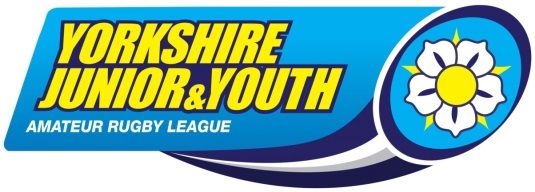 ABANDONED GAME REPORT (Discipline Reason)Please put the names of any persons causing the game to be abandoned:Please place a (X) in the box which you consider to be most appropriateIf a Brawl took place please attach an official Brawl report.   This document is to be completed and e-mailed within 72 hours to:    Simon Adamson - discipline@yjyarl.co.uk and copied into Donna Simons secretary@yjyarl.co.uk.  Where possible clubs being reported should also receive a copy within 72 hours of the game taking place.Home Team Away Team Date of Match: Venue: Time of Abandonment: Score at Abandonment: Weather: Pitch Condition: Full NameTeamNumberPlayer/ Coach / SpectatorNumber of players involved Less than 23 or 45 or 67 or more Number of club officials involvedNone123 or more Number of spectators involvedNone 123 or moreWas the match recorded? YES / NOIf Yes, by which clubWas there a breach of Child Protection legislation?Was there a breach of Child Protection legislation?Was there a breach of Child Protection legislation?        YES / NO            A full description of the abandoned game is as follows (use additional sheets if required)Referee’s distance from incident: Possibility of mistaken identity of any persons named in this report: Referee’s Name and Society:Referee’s Signature:Had any player involved in the game being abandoned, been cautioned earlier in the game: YES/NO If yes please supply details.Name of player.                                                                No                  Team